Rev. Lat. Inv. CSH 1 (2021) XX-XXRevista latinoamericana de investigación en ciencias sociales y humanidades 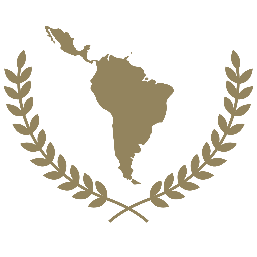                                                         	Página web:  Título del artículo utilizando letras mayúsculas y minúsculasA. Author 1a, A. A. Author 2b, A. A. A. Author 3cI. INTRODUCCIÓNLa RLICSH será distribuida gratuitamente mediante Internet y se podrán descargar gratuitamente todos los números en formato PDF. Para artículos regulares se sugiere una extensión máxima de 6,000 palabras a partir de la introducción y sin contar el último apartado de referencias bibliográficas, los que excedan este número se dividirán en Parte I y Parte II. De manera orientativa, mas no limitativa, el documento se puede estructurar en introducción, marco teórico-conceptual, marco teórico-metodológico, resultados y/o discusión, conclusión y agradecimientos.Se consideran las categorías de: 1) Artículos de investigación, 2) Artículos de revisión, 3) Reseñas de libro, 4) Ensayos y, 5) Fe de erratas.Todas las propuestas serán evaluadas por pares a doble ciego, para garantizar formalidad, originalidad y rigor científico del documento. Los documentos se recibirán por correo electrónico con el presente formato Word: letra Arial 11 pt, espaciado sencillo y a doble columna. El documento deberá ser enviado a la dirección de correo electrónico especificada en cada convocatoria. Se sugiere sujetarse a las normas de estilo, de otra forma no se aceptará la revisión del documento.II. ILUSTRACIONESFIGURAS. Las imágenes deberán ser incluidas en el cuerpo del artículo, y también ser enviadas por separado en un archivo adjunto. El pie de página debe ser escrito de acuerdo con el formato APA séptima edición. TABLAS. Las tablas se deben enumerar por el orden de aparición en el texto en números arábigos. Deben tener un título que permita comprender su significado sin tener que referirse al texto. El título debe ir al inicio de la tabla en letra Arial 10. El contenido de la tabla en Arial 10. III. FÓRMULASLos caracteres matemáticos usados en el documento se escribirán en itálicas. Las fórmulas deben ir centradas y numeradas según orden de aparición. El tamaño de las letras, números y símbolos deberá corresponder al tamaño del texto.IV. CONCLUSIONESEn este espacio se debe enfatizar en los aspectos más relevantes, novedosos, líneas de acción y propuestas de solución de la investigación. AGRADECIMIENTOSEsta sección es altamente recomendable para aquello que cuentan con financiamiento para sus trabajos de investigación.REFERENCIAS Las referencias bibliográficas se realizarán con base en el sistema de citación APA séptima edición. A R T I C L E   I N F OA B S T R A C TRecibido: Aceptado: Disponible en línea:Palabras clave: Incluir máximo 5 palabras claveISSN XXX-XXX© 2021 All rights reservedResumen en inglés. En este apartado se tiene que sintetizar el objeto de estudio, el enfoque teórico y metodológico, así como los alcances de la investigación. No debe exceder las 200 palabrasResumen en español o portugués. En este apartado se tiene que sintetizar el objeto de estudio, el enfoque teórico y metodológico, así como los alcances de la investigación. No debe exceder las 200 palabras